$IMG$9LD 626-2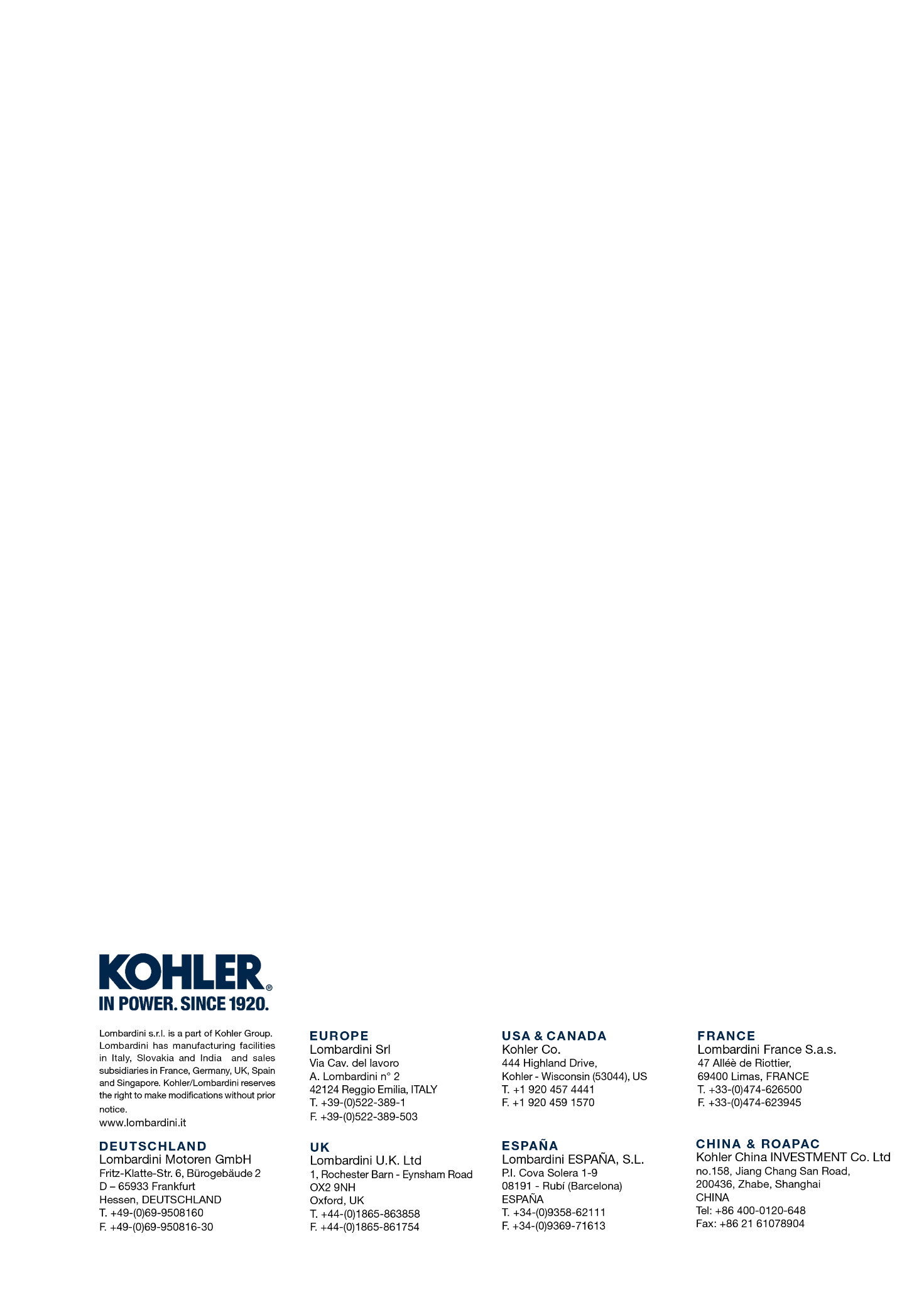 9LD 626-29LD9LD